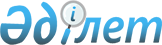 О внесении изменений в постановление акимата от 12 мая 2008 года № 286 "Об установлении водоохранной зоны и полосы реки Тобол на участке под строительство объекта "Туристский супермаркет комплексного обслуживания туристского коттеджного городка" на территории Мичуринского сельского округа Костанайского района и режима их хозяйственного использования"
					
			Утративший силу
			
			
		
					Постановление акимата Костанайской области от 4 июля 2017 года № 335. Зарегистрировано Департаментом юстиции Костанайской области 26 июля 2017 года № 7140. Утратило силу постановлением акимата Костанайской области от 3 августа 2022 года № 344
      Сноска. Утратило силу постановлением акимата Костанайской области от 03.08.2022 № 344 (вводится в действие по истечении десяти календарных дней после дня его первого официального опубликования).
      В соответствии со статьей 39 Водного кодекса Республики Казахстан от 9 июля 2003 года, в целях приведения в соответствие с действующим законодательством акимат Костанайской области ПОСТАНОВЛЯЕТ:
      1. Внести в постановление акимата Костанайской области от 12 мая 2008 года № 286 "Об установлении водоохранной зоны и полосы реки Тобол на участке под строительство объекта "Туристский супермаркет комплексного обслуживания туристского коттеджного городка" на территории Мичуринского сельского округа Костанайского района и режима их хозяйственного использования" (зарегистрировано в Реестре государственной регистрации нормативных правовых актов под № 3637, опубликовано 18 июня 2008 года в газете "Қостанай таңы") следующие изменения:
      заголовок изложить в следующей редакции:
      "Об установлении водоохранной зоны и полосы реки Тобол на участке под строительство объекта "Туристский супермаркет комплексного обслуживания туристского коттеджного городка" на территории Мичуринского сельского округа Костанайского района, режима и особых условий их хозяйственного использования";
      преамбулу изложить в следующей редакции:
      "В соответствии со статьями 39, 116, 125 Водного кодекса Республики Казахстан от 9 июля 2003 года, статьей 27 Закона Республики Казахстан от 23 января 2001 года "О местном государственном управлении и самоуправлении в Республике Казахстан" акимат Костанайской области ПОСТАНОВЛЯЕТ:";
      абзац 1 пункта 1 изложить в следующей редакции:
      "1. Установить водоохранную зону и полосу реки Тобол на участке под строительство объекта "Туристский супермаркет комплексного обслуживания туристского коттеджного городка" на территории Мичуринского сельского округа Костанайского района.";
      пункт 2 изложить в следующей редакции:
      "2. Установить режим и особые условия хозяйственного использования водоохранной зоны и полосы реки Тобол на участке под строительство объекта "Туристский супермаркет комплексного обслуживания туристского коттеджного городка" на территории Мичуринского сельского округа Костанайского района согласно приложению.";
      приложение к указанному постановлению изложить в новой редакции согласно приложению к настоящему постановлению.
      2. Контроль за исполнением настоящего постановления возложить на курирующего заместителя акима Костанайской области.
      3. Настоящее постановление вводится в действие по истечении десяти календарных дней после дня его первого официального опубликования.
      "СОГЛАСОВАНО"
      Руководитель республиканского
      государственного учреждения
      "Тобол-Торгайская бассейновая
      инспекция по регулированию
      использования и охране водных ресурсов
      Комитета по водным ресурсам Министерства
      сельского хозяйства Республики Казахстан"
      ________________ Г. Оспанбекова
      4 июля 2017 года
      "СОГЛАСОВАНО"
      Руководитель республиканского
      государственного учреждения
      "Департамент охраны общественного
      здоровья Костанайской области Комитета
      охраны общественного здоровья Министерства
      здравоохранения Республики Казахстан"
      _______________ О. Бекмагамбетов
      4 июля 2017 года Режим и особые условия хозяйственного использования водоохранной зоны и полосы реки Тобол на участке под строительство объекта "Туристский супермаркет комплексного обслуживания туристского коттеджного городка" на территории Мичуринского сельского округа Костанайского района
      1. В пределах водоохранных полос не допускается:
      1) хозяйственная и иная деятельность, ухудшающая качественное и гидрологическое состояние (загрязнение, засорение, истощение) водных объектов;
      2) строительство и эксплуатация зданий и сооружений, за исключением водохозяйственных и водозаборных сооружений и их коммуникаций, мостов, мостовых сооружений, причалов, портов, пирсов и иных объектов транспортной инфраструктуры, связанных с деятельностью водного транспорта, объектов по использованию возобновляемых источников энергии (гидродинамической энергии воды), а также рекреационных зон на водном объекте;
      3) предоставление земельных участков под садоводство и дачное строительство;
      4) эксплуатация существующих объектов, не обеспеченных сооружениями и устройствами, предотвращающими загрязнение водных объектов и их водоохранных зон и полос;
      5) проведение работ, нарушающих почвенный и травяной покров (в том числе распашка земель, выпас скота, добыча полезных ископаемых), за исключением обработки земель для залужения отдельных участков, посева и посадки леса;
      6) устройство палаточных городков, постоянных стоянок для транспортных средств, летних лагерей для скота;
      7) применение всех видов удобрений.
      2. В пределах водоохранных зон не допускается:
      1) ввод в эксплуатацию новых и реконструированных объектов, не обеспеченных сооружениями и устройствами, предотвращающими загрязнение и засорение водных объектов и их водоохранных зон и полос;
      2) проведение реконструкции зданий, сооружений, коммуникаций и других объектов, а также производство строительных, дноуглубительных и взрывных работ, добыча полезных ископаемых, прокладка кабелей, трубопроводов и других коммуникаций, буровых, земельных и иных работ без проектов, согласованных в установленном порядке с местными исполнительными органами, уполномоченным органом, уполномоченным государственным органом в области охраны окружающей среды, центральным уполномоченным органом по управлению земельными ресурсами, уполномоченными органами в области энергоснабжения и санитарно-эпидемиологического благополучия населения и другими заинтересованными органами;
      3) размещение и строительство складов для хранения удобрений, пестицидов, ядохимикатов и нефтепродуктов, пунктов технического обслуживания, мойки транспортных средств и сельскохозяйственной техники, механических мастерских, устройство свалок бытовых и промышленных отходов, площадок для заправки аппаратуры пестицидами и ядохимикатами, взлетно-посадочных полос для проведения авиационно-химических работ, а также размещение других объектов, отрицательно влияющих на качество воды;
      4) размещение животноводческих ферм и комплексов, накопителей сточных вод, полей орошения сточными водами, кладбищ, скотомогильников (биотермических ям), а также других объектов, обусловливающих опасность микробного загрязнения поверхностных и подземных вод;
      5) выпас скота с превышением нормы нагрузки, купание и санитарная обработка скота и другие виды хозяйственной деятельности, ухудшающие режим водоемов;
      6) применение способа авиаобработки ядохимикатами и авиаподкормки минеральными удобрениями сельскохозяйственных культур и лесонасаждений на расстоянии менее двух тысяч метров от уреза воды в водном источнике;
      7) применение пестицидов, на которые не установлены предельно допустимые концентрации, внесение удобрений по снежному покрову, а также использование в качестве удобрений необезвреженных навозосодержащих сточных вод и стойких хлорорганических ядохимикатов.
      При необходимости проведения вынужденной санитарной обработки в водоохранной зоне допускается применение мало- и среднетоксичных нестойких пестицидов.
					© 2012. РГП на ПХВ «Институт законодательства и правовой информации Республики Казахстан» Министерства юстиции Республики Казахстан
				
      Аким Костанайской области

А. Мухамбетов
Приложение
к постановлению акимата
от 4 июля 2017 года
№ 335Приложение
к постановлению акимата
от 12 мая 2008 года
№ 286